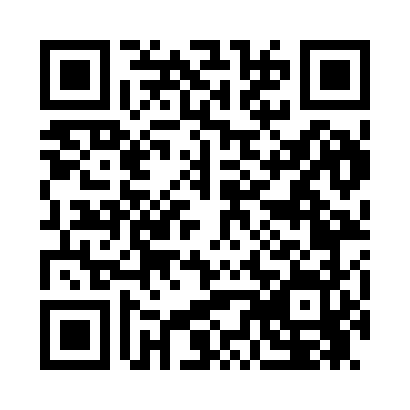 Prayer times for Dog Corners, Maine, USAMon 1 Jul 2024 - Wed 31 Jul 2024High Latitude Method: Angle Based RulePrayer Calculation Method: Islamic Society of North AmericaAsar Calculation Method: ShafiPrayer times provided by https://www.salahtimes.comDateDayFajrSunriseDhuhrAsrMaghribIsha1Mon2:574:5112:374:458:2210:162Tue2:584:5212:374:458:2210:163Wed2:594:5212:374:458:2210:154Thu3:004:5312:374:458:2110:155Fri3:014:5412:384:458:2110:146Sat3:024:5412:384:458:2110:137Sun3:034:5512:384:458:2010:128Mon3:044:5612:384:458:2010:119Tue3:054:5712:384:458:1910:1010Wed3:074:5712:384:458:1910:0911Thu3:084:5812:384:458:1810:0812Fri3:094:5912:394:458:1810:0713Sat3:115:0012:394:458:1710:0614Sun3:125:0112:394:458:1610:0515Mon3:135:0212:394:458:1610:0416Tue3:155:0312:394:458:1510:0217Wed3:165:0412:394:448:1410:0118Thu3:185:0512:394:448:1310:0019Fri3:195:0612:394:448:129:5820Sat3:215:0712:394:448:119:5721Sun3:235:0812:394:448:109:5522Mon3:245:0912:394:438:109:5423Tue3:265:1012:394:438:099:5224Wed3:275:1112:394:438:089:5025Thu3:295:1212:394:428:069:4926Fri3:315:1312:394:428:059:4727Sat3:325:1412:394:428:049:4528Sun3:345:1512:394:418:039:4429Mon3:365:1612:394:418:029:4230Tue3:375:1712:394:408:019:4031Wed3:395:1812:394:407:599:38